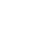 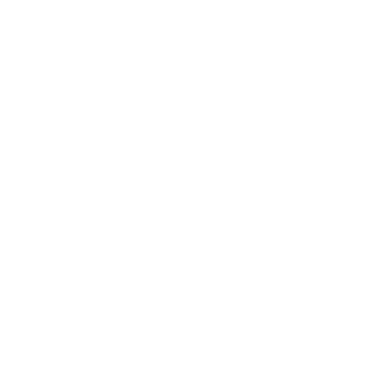 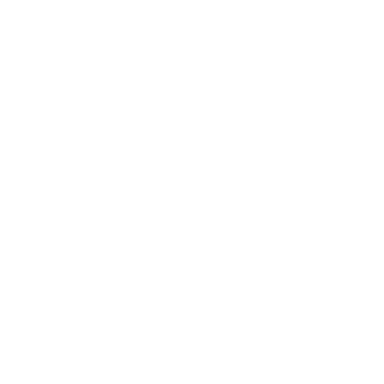 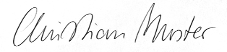 Christian MusterAngestrebte StelleManager Logistik